1. Технологическое присоединение к электрическим сетям.Распоряжение Комитета по ценам и тарифам Московской области от 25.12.2023 № 320-Р "Об установлении стандартизированных тарифных ставок, формул платы и льготной ставки за 1 кВт запрашиваемой максимальной мощности за технологическое присоединение энергопринимающих устройств потребителей электрической энергии, объектов электросетевого хозяйства, принадлежащих сетевым организациям и иным лицам, к электрическим сетям территориальных сетевых организаций на территории Московской области на 2024 год".Ссылка на документ:https://ktc.mosreg.ru/dokumenty/normotvorchestvo/rasporyazheniya/tekhnologicheskoe-prisoedinenie-k-elektricheskim-setyam-raspor/26-12-2023-20-00-33-rasporyazhenie-komiteta-po-tsenam-i-tarifam-moskov2. Передача электрической энергии.Распоряжение Комитета по ценам и тарифам Московской области от 20.12.2023 № 306-Р "О внесении изменений в некоторые распоряжения Комитета по ценам и тарифам Московской области в сфере электроэнергетики".Ссылка на документ:https://ktc.mosreg.ru/dokumenty/normotvorchestvo/rasporyazheniya/gosudarstvennoe-regulirovanie-tarifov-na-elektricheskuyu-energiyu-raspor/23-12-2023-21-22-05-rasporyazhenie-komiteta-po-tsenam-i-tarifam-moskovИсточник публикации: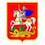 Официальный Интернет-портал Правительства Московской областиИсточник публикации:Официальный Интернет-портал Правительства Московской области